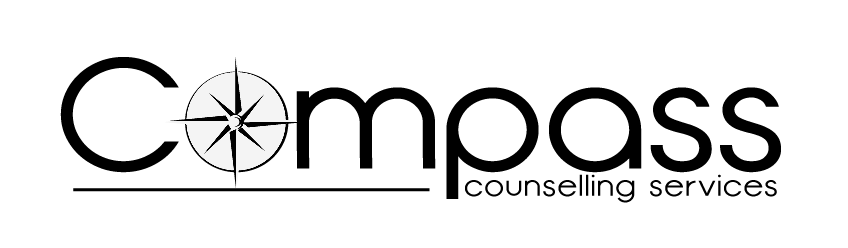 Chester Hub - Referral FormWhen completing this form please save as Word doc not PDF as we are unable to password protect PDF docs. Thankyou.SESSION TIMES:	THURSDAYS BETWEEN 10-6PMCounselling for you (CFY) 	Block session x4 £200 [    ] 	Single £55 / session     [    ]        Telephone Counselling (RTC)	□   Video Counselling (RV)	□	Face to Face (FF)	□Mobile No……………………………………Have you accessed mental health services in the past, please provide details:Has a recent referral been made to mental health crisis services, please provide details:Are you receiving support from any other agencies, please provide details:What difficulties have brought you to counselling? How long have you experienced them?Please complete the section below - Where did you hear about Compass Counselling?   NHS    						 □ please specify ___________________________Social Prescriber / Wellbeing Link Worker          	 □ please specify ___________________________Friend / Family   □   Internet  □  Other Agency    	 □ please specify ___________________________  Please send referral to enquiries@compass-counselling.org.ukRegistered office: 151 Dale Street, Liverpool, L2 2AHCpass:2018onwards/counselling process / Compass Referral FormName: Address & Postcode: GP Details: Current medication:What is your availability?                                          Preference for Female / Male Counsellor?                                                                                      Yes / No   